УКАЗГЛАВЫ РЕСПУБЛИКИ МАРИЙ ЭЛО ГРАНТАХ ГЛАВЫ РЕСПУБЛИКИ МАРИЙ ЭЛПО СОЗДАНИЮ ИЛИ РАЗВИТИЮ МОЛОДЕЖНЫХ ПРОСТРАНСТВВ РЕСПУБЛИКЕ МАРИЙ ЭЛВ целях создания или развития молодежных пространств в Республике Марий Эл постановляю:1. Учредить с 2022 года гранты Главы Республики Марий Эл по созданию или развитию молодежных пространств в Республике Марий Эл.2. Утвердить прилагаемый Порядок предоставления грантов Главы Республики Марий Эл по созданию или развитию молодежных пространств в Республике Марий Эл.3. Контроль за исполнением настоящего Указа возложить на Первого заместителя Председателя Правительства Республики Марий Эл Кузьмина Е.П.(п. 3 в ред. Указа Главы Республики Марий Эл от 14.02.2023 N 21)4. Настоящий Указ вступает в силу со дня его официального опубликования, за исключением подпункта "б" пункта 13 и пункта 43 Порядка, утвержденного пунктом 2 настоящего Указа, которые вступают в силу с 1 января 2023 г.ГлаваРеспублики Марий ЭлЮ.ЗАЙЦЕВг. Йошкар-Ола25 октября 2022 годаN 171УтвержденУказомГлавыРеспублики Марий Элот 25 октября 2022 г. N 171ПОРЯДОКПРЕДОСТАВЛЕНИЯ ГРАНТОВ ГЛАВЫ РЕСПУБЛИКИ МАРИЙ ЭЛ ПО СОЗДАНИЮИЛИ РАЗВИТИЮ МОЛОДЕЖНЫХ ПРОСТРАНСТВ В РЕСПУБЛИКЕ МАРИЙ ЭЛ1. Настоящий Порядок определяет процедуру предоставления грантов Главы Республики Марий Эл по созданию или развитию молодежных пространств в Республике Марий Эл (далее - гранты).Гранты предоставляются в целях создания эффективной системы выявления, поддержки и развития способностей и талантов у молодежи на территории Республики Марий Эл.2. Гранты предоставляются в соответствии с пунктом 4 статьи 78.1 Бюджетного кодекса Российской Федерации в форме субсидий из республиканского бюджета Республики Марий Эл в пределах бюджетных ассигнований, предусмотренных законом Республики Марий Эл о республиканском бюджете Республики Марий Эл на соответствующий финансовый год и на плановый период в рамках реализации подпрограммы "Государственная молодежная политика и вовлечение молодежи в социальную практику" государственной программы Республики Марий Эл "Развитие физической культуры, спорта, туризма и молодежной политики в Республике Марий Эл" на 2013 - 2025 годы, утвержденной постановлением Правительства Республики Марий Эл от 30 ноября 2012 г. N 449.3. Комитет молодежной политики Республики Марий Эл (далее - Комитет) является главным распорядителем бюджетных средств, предусмотренных республиканским бюджетом Республики Марий Эл для предоставления грантов.(в ред. Указа Главы Республики Марий Эл от 14.02.2023 N 21)4. Претендовать на получение грантов могут юридические лица - социально ориентированные некоммерческие организации, не являющиеся казенными учреждениями, в том числе бюджетные и автономные учреждения, включая учреждения, в отношении которых Комитет не осуществляет функции и полномочия учредителя, зарегистрированные и осуществляющие деятельность на территории Республики Марий Эл.(в ред. Указа Главы Республики Марий Эл от 14.02.2023 N 21)5. Гранты предоставляются по результатам отбора, проводимого в соответствии с настоящим Порядком. Отбор осуществляется путем проведения конкурса (далее - конкурсный отбор).6. Конкурсный отбор проводится для определения получателей грантов, исходя из наилучших условий достижения результатов, в целях достижения которых предоставляются гранты.7. Сведения о грантах размещаются в разделе "Бюджет" единого портала бюджетной системы Российской Федерации в информационно-телекоммуникационной сети "Интернет" не позднее 15-го рабочего дня, следующего за днем принятия закона Республики Марий Эл о республиканском бюджете Республики Марий Эл на очередной финансовый год и на плановый период (закона Республики Марий Эл о внесении изменений в закон Республики Марий Эл о республиканском бюджете Республики Марий Эл на очередной финансовый год и на плановый период).8. Организация проведения конкурсного отбора, формирование конкурсной комиссии по рассмотрению и оценке заявок соискателей на получение грантов Главы Республики Марий Эл по созданию или развитию молодежных пространств в Республике Марий Эл (далее - конкурсная комиссия), организационно-техническое и информационное обеспечение деятельности конкурсной комиссии осуществляются Комитетом.(в ред. Указа Главы Республики Марий Эл от 14.02.2023 N 21)9. Комитет в целях проведения конкурсного отбора:(в ред. Указа Главы Республики Марий Эл от 14.02.2023 N 21)а) принимает решение о проведении конкурсного отбора путем издания правового акта, в котором определяет:сроки проведения конкурсного отбора;количество и размеры грантов;лицо, ответственное за сбор и регистрацию поступивших заявок на участие в конкурсном отборе для получения грантов;б) оформляет объявление о проведении конкурсного отбора (далее - объявление), в котором указывает:сроки проведения конкурсного отбора;дату начала подачи или окончания приема заявок соискателей гранта, которая не может быть ранее 30-го календарного дня, следующего за днем размещения объявления о проведении конкурсного отбора;наименование, место нахождения, почтовый адрес и адрес электронной почты Комитета, номер контактного телефона;(в ред. Указа Главы Республики Марий Эл от 14.02.2023 N 21)результат предоставления грантов;доменное имя и (или) сетевой адрес, и (или) страницу сайта в информационно-телекоммуникационной сети "Интернет", на котором обеспечивается проведение конкурсного отбора;требования к соискателям в соответствии с пунктом 13 настоящего Порядка и перечень документов, представляемых соискателями для подтверждения их соответствия указанным требованиям;порядок подачи заявок соискателями и требования, предъявляемые к форме и содержанию заявок;порядок отзыва заявок соискателей, порядок возврата заявок соискателей, определяющий в том числе основания для возврата заявок соискателей, порядок внесения изменений в заявки соискателей;порядок рассмотрения и оценки заявок соискателей;порядок предоставления соискателям разъяснений положений объявления, дату начала и окончания срока такого предоставления;срок, в течение которого победители конкурсного отбора должны подписать соглашение о предоставлении гранта;условия признания победителей конкурсного отбора уклонившимися от заключения соглашения;дату размещения результатов конкурсного отбора на официальном сайте Комитета в информационно-телекоммуникационной сети "Интернет" в структуре официального интернет-портала Республики Марий Эл по адресу: http://mari-el.gov.ru (далее - официальный сайт), которая не может быть позднее 14-го календарного дня, следующего за днем определения победителя конкурсного отбора.(в ред. Указа Главы Республики Марий Эл от 14.02.2023 N 21)10. Комитет обеспечивает размещение объявления на официальном сайте в течение трех рабочих дней после дня издания Комитетом правового акта о проведении конкурсного отбора.(п. 10 в ред. Указа Главы Республики Марий Эл от 27.04.2023 N 85)11. В случае если по окончании срока приема заявок не поступило ни одной заявки, Комитет в течение дня, следующего за днем окончания срока приема заявок, принимает решение о продлении срока приема заявок.(в ред. Указа Главы Республики Марий Эл от 14.02.2023 N 21)12. Решение о продлении срока приема заявок Комитет принимает путем издания соответствующего правового акта и в день принятия такого решения размещает на официальном сайте объявление о продлении срока приема заявок. Срок приема заявок в данном случае составляет 20 календарных дней со дня размещения объявления о продлении срока приема заявок.(в ред. Указа Главы Республики Марий Эл от 14.02.2023 N 21)13. Претендовать на получение грантов могут соискатели, которые на 1-е число месяца, предшествующего месяцу, в котором планируется проведение конкурсного отбора, соответствуют следующим требованиям:а) у соискателя должна отсутствовать неисполненная обязанность по уплате налогов, сборов, страховых взносов, пеней, штрафов, процентов, подлежащих уплате в соответствии с законодательством Российской Федерации о налогах и сборах;б) у соискателя должна отсутствовать просроченная задолженность по возврату в республиканский бюджет Республики Марий Эл субсидий, бюджетных инвестиций, предоставленных в том числе в соответствии с иными правовыми актами, а также иная просроченная (неурегулированная) задолженность по денежным обязательствам перед Республикой Марий Эл;в) соискатели не должны находиться в процессе реорганизации (за исключением реорганизации в форме присоединения к юридическому лицу, являющемуся соискателем, другого юридического лица), ликвидации, в отношении них не введена процедура банкротства, деятельность соискателя не приостановлена в порядке, предусмотренном законодательством Российской Федерации;г) в реестре дисквалифицированных лиц должны отсутствовать сведения о дисквалифицированных руководителе, членах коллегиального исполнительного органа, лице, исполняющем функции единоличного исполнительного органа, или главном бухгалтере соискателя;д) соискатель не должен являться иностранным юридическим лицом, в том числе местом регистрации которого является государство или территория, включенные в утверждаемый Министерством финансов Российской Федерации перечень государств и территорий, используемых для промежуточного (офшорного) владения активами в Российской Федерации (далее - офшорные компании), а также российским юридическим лицом, в уставном (складочном) капитале которого доля прямого или косвенного (через третьих лиц) участия офшорных компаний в совокупности превышает 25 процентов (если иное не предусмотрено законодательством Российской Федерации). При расчете доли участия офшорных компаний в капитале российского юридического лица не учитывается прямое и (или) косвенное участие офшорных компаний в капитале публичного акционерного общества (в том числе со статусом международной компании), акции которого обращаются на организованных торгах в Российской Федерации, а также косвенное участие таких офшорных компаний в капитале других российских юридических лиц, реализованное через участие в капитале указанных публичных акционерных обществ;(подп. "д" в ред. Указа Главы Республики Марий Эл от 14.02.2023 N 21)е) соискатели не должны получать средства из республиканского бюджета Республики Марий Эл на основании иных нормативных правовых актов Республики Марий Эл на цели, установленные абзацем вторым пункта 1 настоящего Порядка;ж) соискатели не должны находиться в перечне организаций, в отношении которых имеются сведения об их причастности к экстремистской деятельности или терроризму, либо в перечне организаций, в отношении которых имеются сведения об их причастности к распространению оружия массового уничтожения;з) у соискателя должна быть в наличии материально-техническая база, необходимая для достижения результатов предоставления грантов.14. Для участия в конкурсном отборе соискатели направляют в адрес Комитета заявку, включающую:(в ред. Указа Главы Республики Марий Эл от 14.02.2023 N 21)а) заявление на участие в конкурсном отборе для получения грантов Главы Республики Марий Эл по созданию или развитию молодежных пространств в Республике Марий Эл по форме согласно приложению N 1 к настоящему Порядку;б) проект для участия в конкурсном отборе на предоставление грантов Главы Республики Марий Эл по созданию или развитию молодежных пространств в Республике Марий Эл, оформленный по форме согласно приложению N 2 к настоящему Порядку. Проект должен быть актуальным, содержать описание, цели и задачи, сроки, план мероприятий, состав команды, реализующий проект, опыт и компетенции членов команды, краткое описание материально-технических возможностей исполнения проекта, финансово-экономическое обоснование затрат с приложением сметы расходов на реализацию проекта;в) выписку из Единого государственного реестра юридических лиц (не ранее 1-го числа месяца, предшествующего месяцу, в котором планируется проведение конкурсного отбора);г) справку инспекции Федеральной налоговой службы по месту регистрации соискателя, подтверждающую отсутствие неисполненной обязанности по уплате налогов, сборов, страховых взносов, пеней, штрафов, процентов, по форме, утвержденной Федеральной налоговой службой (на 1-е число месяца, предшествующего месяцу, в котором планируется проведение конкурсного отбора);д) согласие на публикацию (размещение) в информационно-телекоммуникационной сети "Интернет" информации о соискателе, о подаваемой соискателем заявке, иной информации о соискателе, связанной с соответствующим конкурсным отбором;е) документ, подтверждающий наличие у соискателя (за исключением бюджетного (автономного) учреждения) расчетного счета в российской кредитной организации, с указанием реквизитов этого счета для перечисления денежных средств (с отметкой кредитной организации); документ, подтверждающий наличие у соискателя (бюджетного (автономного) учреждения) счета, открытого в Управлении Федерального казначейства по Республике Марий Эл;ж) оформленное на бланке учредителя согласие органа государственной власти (государственного органа) или органа местного самоуправления в Республике Марий Эл, осуществляющего функции и полномочия учредителей в отношении бюджетных или автономных учреждений, на участие в конкурсном отборе (за исключением бюджетных или автономных учреждений, в отношении которых функции и полномочия учредителя осуществляет Комитет).(в ред. Указа Главы Республики Марий Эл от 14.02.2023 N 21)15. Все листы заявки должны быть прошиты и пронумерованы. Заявка должна содержать опись входящих в ее состав документов, быть скреплена печатью соискателя (при наличии) и подписана руководителем юридического лица либо уполномоченным им лицом. Опечатки, исправления, помарки, факсимильные подписи не допускаются. Представленные на конкурсный отбор документы не возвращаются.16. Соискатель вправе представить на конкурсный отбор не более одной заявки. Ответственность за достоверность сведений, содержащихся в заявке и прилагаемых к ней документах, несут соискатели.17. Соискатель представляет заявку в Комитет в срок, указанный в объявлении.(в ред. Указа Главы Республики Марий Эл от 14.02.2023 N 21)Комитет регистрирует заявку в день ее поступления в порядке очередности в журнале регистрации заявок. Запись регистрации включает в себя регистрационный номер заявки, дату и время приема заявки.(в ред. Указа Главы Республики Марий Эл от 14.02.2023 N 21)18. В случае изменения сведений, содержащихся в составе заявки, соискатель вправе представить документы, содержащие указанные выше сведения, но не позднее дня окончания срока приема заявок, указанного в объявлении.19. Соискатель вправе отозвать заявку в любое время, но не позднее чем за 5 рабочих дней до дня проведения заседания конкурсной комиссии, на которое выносятся рассмотрение и оценка заявки.Для отзыва заявки соискатель направляет в адрес Комитета уведомление об отзыве заявки в срок, установленный в настоящем пункте.(в ред. Указа Главы Республики Марий Эл от 14.02.2023 N 21)20. Конкурсная комиссия рассматривает, оценивает заявки соискателей и определяет победителей конкурсного отбора.21. Конкурсная комиссия формируется на период проведения конкурсного отбора в составе председателя, заместителя председателя, секретаря и членов конкурсной комиссии.Состав конкурсной комиссии утверждается правовым актом Комитета.(в ред. Указа Главы Республики Марий Эл от 14.02.2023 N 21)Состав конкурсной комиссии формируется из числа представителей Комитета, представителей органов государственной власти Республики Марий Эл, научного сообщества, средств массовой информации, органов молодежного самоуправления, а также социально ориентированных некоммерческих организаций, осуществляющих деятельность в области молодежной политики в Республике Марий Эл, при условии, что данные организации не планируют участвовать в конкурсном отборе.(в ред. Указа Главы Республики Марий Эл от 14.02.2023 N 21)Руководство деятельностью конкурсной комиссии осуществляет председатель. В отсутствие председателя полномочия председателя возлагаются на заместителя председателя.22. Заседание конкурсной комиссии считается правомочным, если на нем присутствует более половины ее членов.23. Решения конкурсной комиссии принимаются открытым голосованием простым большинством голосов ее членов, присутствующих на заседании.При равенстве голосов право решающего голоса принадлежит председателю, а в случае его отсутствия - заместителю председателя.24. На заседании, которое проводится не позднее 10 рабочих дней со дня окончания приема заявок, конкурсная комиссия рассматривает заявки соискателей на предмет их соответствия установленным в объявлении требованиям, а также производит оценку данных заявок.25. Основаниями для принятия решения об отклонении заявок соискателей являются:а) несоответствие соискателя требованиям, установленным в пункте 13 настоящего Порядка;б) несоответствие представленных соискателем заявок и документов требованиям к заявкам соискателей, установленным в объявлении;в) недостоверность представленной соискателем информации, в том числе информации о месте нахождения и адресе юридического лица;г) подача соискателем заявки после даты и (или) времени, определенных для подачи заявок.В случае принятия решения об отклонении заявки соискателя Комитет в срок, не превышающий 5 рабочих дней после дня его принятия, направляет соискателю письменное уведомление об отклонении заявки соискателя с указанием основания принятия указанного решения.(в ред. Указа Главы Республики Марий Эл от 14.02.2023 N 21)26. Оценка заявок производится путем суммирования баллов, присвоенных членами конкурсной комиссии по критериям оценки заявок конкурсного отбора проектов для получения грантов Главы Республики Марий Эл по созданию или развитию молодежных пространств в Республике Марий Эл (далее - критерии конкурсного отбора), определенным в приложении N 3 к настоящему Порядку.Оценка заявок производится членами конкурсной комиссии по каждому критерию конкурсного отбора по балльной системе путем выставления и суммирования оценок в оценочном листе.27. В случае равенства количества баллов между заявками соискателей победителем признается соискатель, представивший заявку в Комитет раньше по дате и времени.(в ред. Указа Главы Республики Марий Эл от 14.02.2023 N 21)28. Максимальное количество баллов, которое может набрать заявка для признания представившего ее соискателя победившим, - 50, минимальное количество баллов, которое должна набрать заявка для признания представившего ее соискателя победившим, - 30.29. В случае если на конкурсный отбор подана только одна заявка, победителем конкурсного отбора признается соискатель, представивший единственную заявку, при отсутствии оснований для отклонения заявки, установленных пунктом 25 настоящего Порядка, и при условии, что заявка набрала минимальное количество баллов, установленное в пункте 28 настоящего Порядка.30. Победителями конкурсного отбора признаются соискатели, заявки которых набрали наибольшее количество баллов, но не менее минимального количества баллов, указанного в пункте 28 настоящего Порядка. Заявке соискателя, набравшей наибольшую сумму баллов, присваивается первый номер.Количество победителей должно равняться количеству грантов, которое определяется правовым актом Комитета, за исключением случая, предусмотренного в пункте 29 настоящего Порядка.(в ред. Указа Главы Республики Марий Эл от 14.02.2023 N 21)31. Основаниями для принятия решения об отказе в предоставлении гранта являются:а) установление несоответствия представленных соискателем документов, установленных в пункте 14 настоящего Порядка, требованиям, определенным в объявлении в соответствии с подпунктом "б" пункта 9 настоящего Порядка, или непредставление (представление не в полном объеме) указанных документов;б) установление факта недостоверности представленной соискателем информации;в) заявка не набрала минимальное количество баллов, указанное в пункте 28 настоящего Порядка.Решение об отказе в предоставлении гранта принимается конкурсной комиссией в течение 5 рабочих дней со дня окончания проведения конкурсной комиссией оценки заявок соискателей. В случае принятия решения об отказе в предоставлении гранта Комитет в срок, не превышающий 5 рабочих дней после дня принятия решения об отказе в предоставлении гранта, направляет соискателю уведомление с указанием основания принятия указанного решения.(в ред. Указа Главы Республики Марий Эл от 14.02.2023 N 21)32. Решения, принимаемые на заседаниях конкурсной комиссии, оформляются протоколом. В течение 5 рабочих дней со дня заседания конкурсной комиссии секретарем конкурсной комиссии оформляется протокол, который подписывается всеми присутствующими на заседании членами конкурсной комиссии.Протокол в течение 2 рабочих дней со дня его подписания публикуется на официальном сайте Комитета и включает в себя следующие сведения:(в ред. Указа Главы Республики Марий Эл от 14.02.2023 N 21)а) дата, время и место проведения рассмотрения и оценки заявок соискателей;б) информация о соискателях, заявки которых были рассмотрены;в) информация о соискателях, заявки которых были отклонены, с указанием причин их отклонения, в том числе положений объявления, которым не соответствуют такие заявки;г) последовательность оценки заявок соискателей, присвоенные заявкам соискателей значения по каждому из критериев оценки заявок соискателей, принятое на основании результатов оценки решение о присвоении таким заявкам порядковых номеров;д) наименования юридических лиц - победителей конкурсного отбора, с которым и заключается соглашение, размер предоставляемого гранта.33. Решение о признании соискателей победителями конкурсного отбора принимается Комитетом на основании протокола в течение 5 рабочих дней со дня подписания протокола путем издания правового акта Комитета.(в ред. Указа Главы Республики Марий Эл от 14.02.2023 N 21)34. Комитет в течение 10 рабочих дней со дня принятия решения, указанного в пункте 33 настоящего Порядка, по результатам конкурсного отбора представляет Главе Республики Марий Эл проект решения Главы Республики Марий Эл о предоставлении грантов.(в ред. Указа Главы Республики Марий Эл от 14.02.2023 N 21)35. Комитет в течение 10 рабочих дней со дня принятия Главой Республики Марий Эл решения о предоставлении грантов заключает с победителем конкурсного отбора (далее - получатель гранта) соглашение о предоставлении гранта по форме, утвержденной Министерством финансов Республики Марий Эл (далее - соглашение).(в ред. Указа Главы Республики Марий Эл от 07.04.2023 N 72)В случае необходимости внесения в соглашение изменений, а также в случае расторжения соглашения Комитет в течение 10 рабочих дней со дня принятия соответствующего решения заключает с получателем гранта дополнительное соглашение по форме, утвержденной Министерством финансов Республики Марий Эл.(в ред. Указа Главы Республики Марий Эл от 14.02.2023 N 21)36. В соглашение включаются, в том числе, следующие положения:о согласовании Комитетом и получателем гранта новых условий соглашения или при недостижении согласия по новым условиям о расторжении соглашения в случае уменьшения Комитету как получателю бюджетных средств ранее доведенных лимитов бюджетных обязательств республиканского бюджета Республики Марий Эл, приводящего к невозможности предоставления гранта в размере, определенном в соглашении;(в ред. Указа Главы Республики Марий Эл от 14.02.2023 N 21)о согласии получателя гранта на осуществление Комитетом проверки за соблюдением порядка и условий предоставления грантов, в том числе в части достижения результатов предоставления грантов;(в ред. Указа Главы Республики Марий Эл от 14.02.2023 N 21)о согласии получателя гранта на осуществление органами государственного финансового контроля проверки за соблюдением порядка и условий предоставления грантов в соответствии со статьями 268.1 и 269.2 Бюджетного кодекса Российской Федерации.37. Комитет в течение 5 рабочих дней со дня подписания соглашения подает в Министерство финансов Республики Марий Эл заявку на выплату средств республиканского бюджета Республики Марий Эл для предоставления грантов.(в ред. Указа Главы Республики Марий Эл от 14.02.2023 N 21)Министерство финансов Республики Марий Эл в течение 30 рабочих дней после дня получения заявки на выплату средств республиканского бюджета Республики Марий Эл для предоставления грантов осуществляет перечисление указанных выше средств на лицевой счет Комитета.(в ред. Указа Главы Республики Марий Эл от 14.02.2023 N 21)Комитет в течение 5 рабочих дней со дня поступления средств республиканского бюджета Республики Марий Эл осуществляет перечисление средств грантов на счета получателей грантов, указанные в соглашениях.(в ред. Указа Главы Республики Марий Эл от 14.02.2023 N 21)38. В случае отказа победителя конкурсного отбора заключить соглашение либо при неподписании им соглашения в течение 10 рабочих дней со дня принятия решения Главой Республики Марий Эл о его предоставлении он признается уклонившимся от заключения соглашения и соглашение заключается с соискателем, заявке которого по результатам конкурсного отбора присвоен следующий порядковый номер.39. Перечисление гранта осуществляется в соответствии с бюджетным законодательством Российской Федерации на расчетные счета, открытые получателям грантов в российских кредитных организациях, указанные в соглашении.В случаях если получателями грантов являются бюджетные учреждения, - на лицевые счета, открытые в Управлении Федерального казначейства по Республике Марий Эл, указанные в соглашении.В случаях если получателями грантов являются автономные учреждения, - на лицевые счета, открытые в Управлении Федерального казначейства по Республике Марий Эл, или расчетные счета в российских кредитных организациях, указанные в соглашении.40. Результатом предоставления грантов в рамках одного проекта являются создание или развитие одного молодежного пространства и вовлечение не менее трехсот молодых людей в социально значимые проекты в молодежном пространстве.41. Получатели гранта представляют в Комитет по формам, определенным типовыми формами соглашений, установленными Министерством финансов Республики Марий Эл:(в ред. Указа Главы Республики Марий Эл от 14.02.2023 N 21)отчет о достижении значений результатов предоставления гранта;отчет об осуществлении расходов, источником финансового обеспечения которых являются гранты (не реже одного раза в квартал).Отчеты представляются в сроки, указанные Комитетом в соглашении.(в ред. Указа Главы Республики Марий Эл от 14.02.2023 N 21)42. Комитет осуществляет проверку соблюдения порядка и условий предоставления грантов, в том числе в части достижения результатов предоставления грантов.(в ред. Указа Главы Республики Марий Эл от 14.02.2023 N 21)Органы государственного финансового контроля осуществляют проверку соблюдения порядка и условий предоставления грантов в соответствии со статьями 268.1 и 269.2 Бюджетного кодекса Российской Федерации.43. Комитет осуществляет мониторинг достижения результата предоставления грантов, исходя из достижения значений результата предоставления грантов, определенных соглашением, и событий, отражающих факт завершения соответствующего мероприятия по получению результата предоставления грантов (контрольная точка), в порядке и по формам, которые установлены Министерством финансов Российской Федерации.(в ред. Указа Главы Республики Марий Эл от 14.02.2023 N 21)44. В случае установления факта несоблюдения получателем гранта порядка и условий предоставления грантов, выявленного по фактам проверок, проведенных Комитетом и органом государственного финансового контроля, грант подлежит возврату получателем гранта в добровольном порядке либо в случае отказа или нарушения срока, установленного для добровольного возврата предоставленного гранта, - в судебном порядке в соответствии с законодательством Российской Федерации.(в ред. Указа Главы Республики Марий Эл от 14.02.2023 N 21)В случае недостижения значений результата предоставления гранта получатель гранта возвращает средства гранта в размере, пропорциональном степени недостижения значений результата предоставления гранта.Приложение N 1к Порядкупредоставления грантовГлавыРеспублики Марий Элпо созданию или развитиюмолодежных пространствв Республике Марий ЭлФормаЗАЯВЛЕНИЕна участие в конкурсном отборе для получения грантов ГлавыРеспублики Марий Эл по созданию или развитию молодежныхпространств в Республике Марий ЭлПриложение N 2к Порядкупредоставления грантовГлавыРеспублики Марий Элпо созданию или развитиюмолодежных пространствв Республике Марий ЭлФормаПРОЕКТдля участия в конкурсном отборе на предоставление грантовГлавы Республики Марий Эл по созданию или развитиюмолодежных пространств в Республике Марий ЭлПЛАНмероприятий по реализации проекта по созданию или развитиюмолодежных пространств в Республике Марий ЭлСВЕДЕНИЯоб объеме бюджетных ассигнований, необходимыхна реализацию проектаСмета расходов__________________________________________________(наименование проекта, номинация)В смету не допускается включение следующих расходов:1. Расходов, непосредственно не связанных с реализацией проекта.2. Расходов на оплату труда сотрудников государственных и муниципальных органов власти, организаций, оплата труда которых определена выполняемым государственным (муниципальным) заданием, а также работа добровольцев (волонтеров).Примечание.Расход собственных средств при формировании отчета о реализации гранта подтверждается платежными документами.Приложение N 3к Порядкупредоставления грантовГлавыРеспублики Марий Элпо созданию или развитиюмолодежных пространствв Республике Марий ЭлКРИТЕРИИОЦЕНКИ ЗАЯВОК КОНКУРСНОГО ОТБОРА ПРОЕКТОВ ДЛЯ ПОЛУЧЕНИЯГРАНТОВ ГЛАВЫ РЕСПУБЛИКИ МАРИЙ ЭЛ ПО СОЗДАНИЮ ИЛИ РАЗВИТИЮМОЛОДЕЖНЫХ ПРОСТРАНСТВ В РЕСПУБЛИКЕ МАРИЙ ЭЛ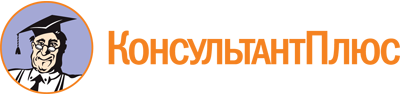 Указ Главы Республики Марий Эл от 25.10.2022 N 171
(ред. от 27.04.2023)
"О грантах Главы Республики Марий Эл по созданию или развитию молодежных пространств в Республике Марий Эл"
(вместе с "Порядком предоставления грантов Главы Республики Марий Эл по созданию или развитию молодежных пространств в Республике Марий Эл")Документ предоставлен КонсультантПлюс

www.consultant.ru

Дата сохранения: 25.06.2023
 25 октября 2022 годаN 171Список изменяющих документов(в ред. указов Главы Республики Марий Эл от 14.02.2023 N 21,от 07.04.2023 N 72, от 27.04.2023 N 85)Список изменяющих документов(в ред. указов Главы Республики Марий Эл от 14.02.2023 N 21,от 07.04.2023 N 72, от 27.04.2023 N 85)_____________________________________________________________________________(полное наименование юридического лица - соискателя с указанием организационно-правовой формы)направляет на рассмотрение пакет документов для участия в конкурсном отборе для получения гранта Главы Республики Марий Эл по созданию или развитию молодежных пространств в Республике Марий Эл "___________________________________________".(номинация гранта)_____________________________________________________________________________(полное наименование юридического лица - соискателя с указанием организационно-правовой формы)направляет на рассмотрение пакет документов для участия в конкурсном отборе для получения гранта Главы Республики Марий Эл по созданию или развитию молодежных пространств в Республике Марий Эл "___________________________________________".(номинация гранта)_____________________________________________________________________________(полное наименование юридического лица - соискателя с указанием организационно-правовой формы)направляет на рассмотрение пакет документов для участия в конкурсном отборе для получения гранта Главы Республики Марий Эл по созданию или развитию молодежных пространств в Республике Марий Эл "___________________________________________".(номинация гранта)Сообщает следующие сведения:1. Сокращенное наименование соискателя: _____________________________________2. Идентификационный номер налогоплательщика ______________________________3. Дата регистрации/внесения записи о создании в Единый государственный реестр юридических лиц: _____________________________________________________________4. Основной государственный регистрационный номер: __________________________5. Вид экономической деятельности соискателя, в рамках которой предполагается реализация проекта: ___________________________________________________________6. Фамилия, имя, отчество (при наличии) и должность руководителя соискателя: _____________________________________________________________________________7. Адрес места нахождения соискателя: ________________________________________8. Контактная информация соискателя:телефон (рабочий/сотовый): _________________________________________________факс: _____________________________________________________________________e-mail: ____________________________________________________________________сайт в информационно-телекоммуникационной сети "Интернет" (при наличии): _____________________________________________________________________________9. Краткая информация о деятельности соискателя: _____________________________10. Штатная численность работников соискателя: _______________________________11. Описание проекта:наименование проекта: _____________________________________________________срок реализации проекта: ___________________________________________________значимость проекта: ________________________________________________________цели и задачи проекта: ______________________________________________________этапы реализации проекта: __________________________________________________ожидаемые результаты: _____________________________________________________финансово-экономическое обоснование затрат проекта, обоснование финансовой поддержки, необходимой для осуществления проекта, с приложением сметы расходов: ____________________________________________________________________________краткое описание организационно-технических возможностей исполнения проекта: ____________________________________________________________________________фото- и (или) видеоматериалы, имеющие непосредственное отношение к проекту.12. Общий бюджет проекта (рублей): _________________________________________13. Запрашиваемая сумма (рублей): ___________________________________________14. Софинансирование проекта за счет собственных средств соискателя, а также за счет привлеченных средств, включая средства инвесторов и кредитные ресурсы (рублей): _____________________________________________________________________________Юридическое лицо на 1-е число месяца, предшествующего месяцу, в котором объявлен конкурсный отбор, соответствует требованиям, установленным пунктом 13 Порядка предоставления грантов Главы Республики Марий Эл по созданию или развитию молодежных пространств в Республике Марий Эл, утвержденного Указом Главы Республики Марий Эл (далее - Порядок).Достоверность сведений, содержащихся в заявлении и прилагаемых к нему в соответствии с пунктом 14 Порядка документах, подтверждаю.С условиями и требованиями конкурсного отбора ознакомлен и согласен.В соответствии с установленным порядком к заявлению прилагаются документы на ____ листах.Сообщает следующие сведения:1. Сокращенное наименование соискателя: _____________________________________2. Идентификационный номер налогоплательщика ______________________________3. Дата регистрации/внесения записи о создании в Единый государственный реестр юридических лиц: _____________________________________________________________4. Основной государственный регистрационный номер: __________________________5. Вид экономической деятельности соискателя, в рамках которой предполагается реализация проекта: ___________________________________________________________6. Фамилия, имя, отчество (при наличии) и должность руководителя соискателя: _____________________________________________________________________________7. Адрес места нахождения соискателя: ________________________________________8. Контактная информация соискателя:телефон (рабочий/сотовый): _________________________________________________факс: _____________________________________________________________________e-mail: ____________________________________________________________________сайт в информационно-телекоммуникационной сети "Интернет" (при наличии): _____________________________________________________________________________9. Краткая информация о деятельности соискателя: _____________________________10. Штатная численность работников соискателя: _______________________________11. Описание проекта:наименование проекта: _____________________________________________________срок реализации проекта: ___________________________________________________значимость проекта: ________________________________________________________цели и задачи проекта: ______________________________________________________этапы реализации проекта: __________________________________________________ожидаемые результаты: _____________________________________________________финансово-экономическое обоснование затрат проекта, обоснование финансовой поддержки, необходимой для осуществления проекта, с приложением сметы расходов: ____________________________________________________________________________краткое описание организационно-технических возможностей исполнения проекта: ____________________________________________________________________________фото- и (или) видеоматериалы, имеющие непосредственное отношение к проекту.12. Общий бюджет проекта (рублей): _________________________________________13. Запрашиваемая сумма (рублей): ___________________________________________14. Софинансирование проекта за счет собственных средств соискателя, а также за счет привлеченных средств, включая средства инвесторов и кредитные ресурсы (рублей): _____________________________________________________________________________Юридическое лицо на 1-е число месяца, предшествующего месяцу, в котором объявлен конкурсный отбор, соответствует требованиям, установленным пунктом 13 Порядка предоставления грантов Главы Республики Марий Эл по созданию или развитию молодежных пространств в Республике Марий Эл, утвержденного Указом Главы Республики Марий Эл (далее - Порядок).Достоверность сведений, содержащихся в заявлении и прилагаемых к нему в соответствии с пунктом 14 Порядка документах, подтверждаю.С условиями и требованиями конкурсного отбора ознакомлен и согласен.В соответствии с установленным порядком к заявлению прилагаются документы на ____ листах.Сообщает следующие сведения:1. Сокращенное наименование соискателя: _____________________________________2. Идентификационный номер налогоплательщика ______________________________3. Дата регистрации/внесения записи о создании в Единый государственный реестр юридических лиц: _____________________________________________________________4. Основной государственный регистрационный номер: __________________________5. Вид экономической деятельности соискателя, в рамках которой предполагается реализация проекта: ___________________________________________________________6. Фамилия, имя, отчество (при наличии) и должность руководителя соискателя: _____________________________________________________________________________7. Адрес места нахождения соискателя: ________________________________________8. Контактная информация соискателя:телефон (рабочий/сотовый): _________________________________________________факс: _____________________________________________________________________e-mail: ____________________________________________________________________сайт в информационно-телекоммуникационной сети "Интернет" (при наличии): _____________________________________________________________________________9. Краткая информация о деятельности соискателя: _____________________________10. Штатная численность работников соискателя: _______________________________11. Описание проекта:наименование проекта: _____________________________________________________срок реализации проекта: ___________________________________________________значимость проекта: ________________________________________________________цели и задачи проекта: ______________________________________________________этапы реализации проекта: __________________________________________________ожидаемые результаты: _____________________________________________________финансово-экономическое обоснование затрат проекта, обоснование финансовой поддержки, необходимой для осуществления проекта, с приложением сметы расходов: ____________________________________________________________________________краткое описание организационно-технических возможностей исполнения проекта: ____________________________________________________________________________фото- и (или) видеоматериалы, имеющие непосредственное отношение к проекту.12. Общий бюджет проекта (рублей): _________________________________________13. Запрашиваемая сумма (рублей): ___________________________________________14. Софинансирование проекта за счет собственных средств соискателя, а также за счет привлеченных средств, включая средства инвесторов и кредитные ресурсы (рублей): _____________________________________________________________________________Юридическое лицо на 1-е число месяца, предшествующего месяцу, в котором объявлен конкурсный отбор, соответствует требованиям, установленным пунктом 13 Порядка предоставления грантов Главы Республики Марий Эл по созданию или развитию молодежных пространств в Республике Марий Эл, утвержденного Указом Главы Республики Марий Эл (далее - Порядок).Достоверность сведений, содержащихся в заявлении и прилагаемых к нему в соответствии с пунктом 14 Порядка документах, подтверждаю.С условиями и требованиями конкурсного отбора ознакомлен и согласен.В соответствии с установленным порядком к заявлению прилагаются документы на ____ листах.Руководитель юридического лица (уполномоченное лицо)___________(подпись)________________________(расшифровка подписи)М. П.(при наличии)"___"_____________ 20__ г.1.Наименование муниципального образования в Республике Марий Эл, на территории которого планируется реализация проекта2.Наименование соискателя3.Наименование проекта4.Описание проблемы, на решение которой направлен проект, обоснование актуальности и социальной значимости проекта и предлагаемых решений5.Краткое описание проекта (до 2 500 символов)6.Основные целевые группы проекта7.Основная цель и задачи проекта (до 1 500 символов)8.План мероприятий9.Состав команды, реализующей проект, опыт и компетенции членов команды10.Выделение или наличие штатной единицы для осуществления работы с молодежью в данном молодежном пространстве11.Ключевые партнеры реализации проекта и их роль12.Перспективы развития проекта13.Информирование о проекте14.Опыт организации - ключевого исполнителя проекта15.Значения показателей результативности проекта:количественные показатели;качественные показатели16.Материально-технические ресурсы, привлекаемые для успешной реализации проекта (адрес и место расположения, помещения, наличие отдельного входа, принадлежность, площадь, наличие компьютерной техники и т.д.)17.Финансово-экономическое обоснование затрат с приложением сметы расходов на реализацию проекта18.Фото- и (или) видеоматериалы помещений для создания и развития молодежного пространстваСсылка на фото- и (или) видеоматериалы19.Юридический и фактический адреса молодежного пространства20.Примерный графический 3D-макет молодежного пространстваСсылка на 3D-макетЗадача мероприятия (в соответствии с задачами, указанными в проекте)Наименование и место проведения мероприятия (наименование населенного пункта или полный адрес при наличии)Краткое описание мероприятия, целевая аудитория мероприятия, количественный охватСроки проведения мероприятияОжидаемые результаты мероприятия1.2.Наименование должности руководителя организации-заявителя:__________(подпись)_____________________(фамилия, имя, отчество(при наличии))Наименование должности руководителя проекта:__________(подпись)_____________________(фамилия, имя, отчество(при наличии))Наименование должности ответственного за финансово-экономический блок проекта (финансист/бухгалтер организации-заявителя):__________(подпись)_____________________(фамилия, имя, отчество(при наличии))"___" ____________ 20__ г.М. П.(при наличии)НаименованиеКоличество единицСтоимость, рублейЗапрашиваемые средства, рублейСобственные средства, рублей (при необходимости)Общий бюджет, рублейТип расходовТип расходовТип расходовТип расходовТип расходовТип расходовТип расходов1.2.Итого:Наименование критерия оценкиМинимальное/максимальное значениеКоличество баллов1.Наличие материально-технического и организационно-методического потенциала у соискателя для реализации проектада101.Наличие материально-технического и организационно-методического потенциала у соискателя для реализации проектачастично51.Наличие материально-технического и организационно-методического потенциала у соискателя для реализации проектанет02.Обоснованность и проработанность механизмов реализации проектада102.Обоснованность и проработанность механизмов реализации проектачастично52.Обоснованность и проработанность механизмов реализации проектанет03.Значимость реализации проекта для городского округа (муниципального образования) в Республике Марий Элда103.Значимость реализации проекта для городского округа (муниципального образования) в Республике Марий Элчастично53.Значимость реализации проекта для городского округа (муниципального образования) в Республике Марий Элнет04.Социальный эффект от реализации проектада104.Социальный эффект от реализации проектачастично54.Социальный эффект от реализации проектанет05.Жизнеспособность проекта (заявка должна содержать описание мер, которые планируются для обеспечения проекта соискателя)да105.Жизнеспособность проекта (заявка должна содержать описание мер, которые планируются для обеспечения проекта соискателя)частично55.Жизнеспособность проекта (заявка должна содержать описание мер, которые планируются для обеспечения проекта соискателя)нет0